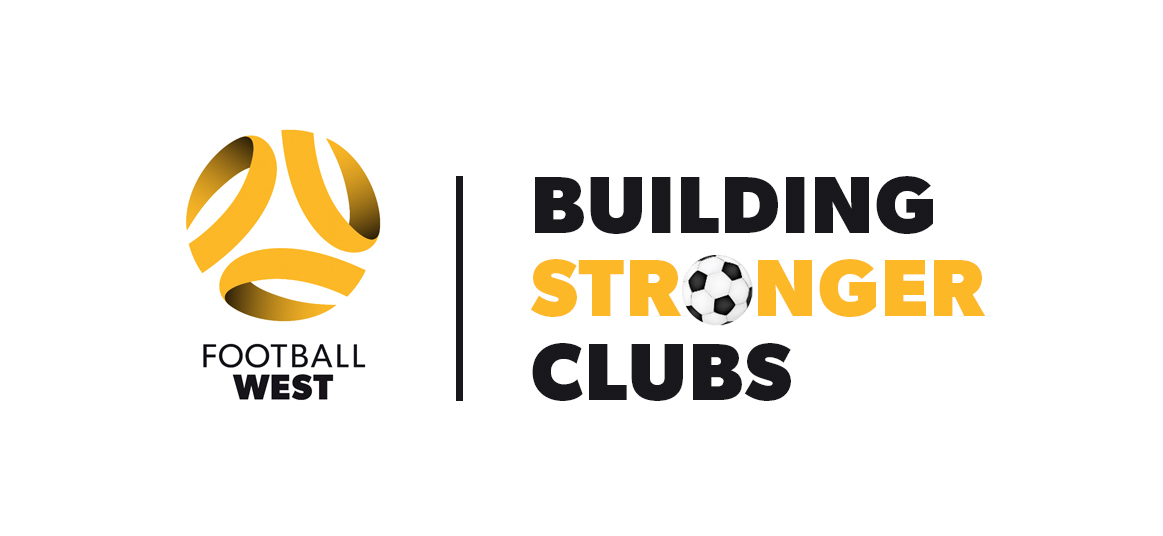 <Insert Name of Club>Position Description – Volunteer CoordinatorJOB TITLE:Volunteer CoordinatorOBJECTIVE:The role of the Volunteer Coordinator is to recruit, support and recognise club volunteersRESPONSIBILITIES:Adhere to the mission, vision and values of the clubCoordinate the attraction and recruitment of new volunteers to the club.Coordinate the recruitment of volunteers into all rolesEnsure the club has adequate numbers of volunteers in each area of the club (e.g. coaching, social function organisers, canteen staff etc)Ensure that volunteers are reimbursed for their approved out-of-pocket expensesContinually promote the efforts of volunteers throughout the yearSubmit regular reports to the club/group committee as requiredEnsure the club is prioritising volunteers in their planning e.g. Including it at ever Committee meeting as a check inEnsure that each volunteer is recognised and thanked for their contribution throughout the yearCoordinate nominations for relevant volunteer awards Eg. Club awards, Best of the West award nominations.Develop clear job descriptions for all required tasks.Identify ways of training volunteers if they do not have the required skills for the role.Supervise volunteers or allocate other members to supervise.Identify methods of recognising volunteers.Communicate and liaise with committee members on a regular basis. Ensure any appropriate screening processes have been performed eg. WWC, reference checks. Create a register of volunteers and maintain up to date records.  Identify volunteers not returning and develop succession plans as required. RELATIONSHIPS:Communicate with the President and Committee ACCOUNTABILITY:The estimated time commitment required as the President is 3-4 hours per week.REFERENCE:ESSENTIAL SKILLS:Well informed of all club activities.Receptive to change.Dedicated club person.Be approachable. DESIRABLE SKILLS:Ability to plan events and activities for a year.Empathy.Communication and negotiating skills.Listening skills.